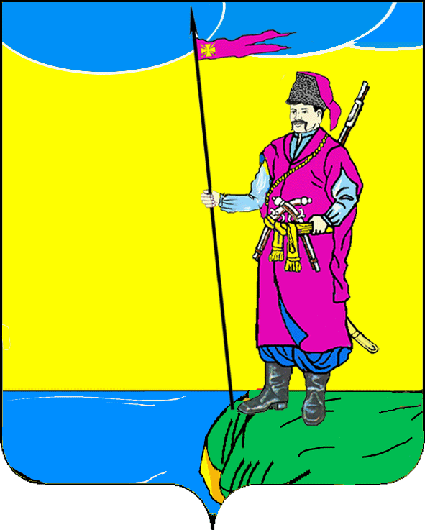 АДМИНИСТРАЦИЯ ПЛАСТУНОВСКОГО СЕЛЬСКОГОПОСЕЛЕНИЯ ДИНСКОГО РАЙОНА                                                   ПОСТАНОВЛЕНИЕ              от 17.08.2020	                                                                    № 164		                                                     станица Пластуновская«Об утверждении Порядка создания координационных или совещательных органов в области развития малого и среднего предпринимательства на территории Пластуновскогосельского поселения Динского района»  В целях оказания содействия развитию малого и среднего предпринимательства на территории Пластуновского сельского поселения Динского района, в соответствии с Федеральным законом от 24 июля 2007 года N 209-ФЗ "О развитии малого и среднего предпринимательства в Российской Федерации, п о с т а н о в л я ю:1. Утвердить Порядок создания координационных или совещательных органов в области развития малого и среднего предпринимательства на территории Пластуновского сельского поселения Динского района, согласно приложению № 1.2. Общему отделу администрации Пластуновского сельского поселения Динской район (Шиляева) разместить настоящее постановление на официальном сайте администрации Пластуновского сельского поселения Динской район www.plastunovskoe.ru и опубликовать в газете «Пластуновские известия».3. Контроль за выполнением настоящего постановления оставляю за собой.4. Настоящее постановление вступает в силу со дня его опубликования.Глава Пластуновскогосельского поселенияДинского района                                                                                       С.К. Олейник                                         ЛИСТ СОГЛАСОВАНИЯк постановлению администрации Пластуновского сельского поселения Динского района от 17.08.2020   № 164«Об утверждении Порядка создания координационных или совещательных органов в области развития малого и среднего предпринимательства на территории Пластуновскогосельского поселения Динского района»  Проект внесен:Общим отделом администрации Пластуновскогосельского поселения							       Начальник отдела                                                                         Ю.И. Петренко«___»_______________2020 годаСоставитель проекта:Заместитель директорамуниципального казенногоучреждения «Обеспечениехозяйственного обслуживанияПластуновского сельского поселения»			               Д.В. Ткаченко«___»_______________2020 годаПроект согласован:Начальник общего отдела администрации Пластуновскогосельского поселения							      Ю.И. Петренко«___»_______________2020 годаНачальник финансового отделаадминистрации Пластуновскогосельского поселения							      С.М. Алексеева«___»_______________2020 годаВедущий специалист отдела ЖКХ,имущественных и земельных отношенийадминистрации Пластуновскогосельского поселения						                 К.А. Савицкая«___»_______________2020 годаПРИЛОЖЕНИЕ № 1УТВЕРЖДЕНОпостановлением администрацииПластуновского сельского поселенияДинского районаот 17.08.2020 № 164Порядок
создания координационных или совещательных органов в области развития малого и среднего предпринимательства на территории Пластуновскогосельского поселения Динского районаРаздел I
Общие положения1. Настоящий Порядок создания координационных или совещательных органов в области развития малого и среднего предпринимательства на территории Пластуновского сельского поселения Динского района (далее - Порядок) определяет цели, задачи и процедуру создания координационных или совещательных органов в области развития малого и среднего предпринимательства (далее - координационные или совещательные органы), разработан в соответствии с Федеральным законом от 24.07.2007 N 209-ФЗ "О развитии малого и среднего предпринимательства в Российской Федерации".Раздел II
Цели и задачи создания координационных или совещательных органов2. Координационные или совещательные органы создаются в целях:          привлечения к выработке и реализации рекомендаций администрации Пластуновского сельского поселения Динского района (далее - администрации) и определения приоритетов в области развития малого и среднего предпринимательства и формирования благоприятного инвестиционного климата на территории Пластуновского сельского поселения Динского района;         выдвижения и поддержки инициатив, имеющих общероссийское значение и направленных на реализацию государственной политики в области развития малого и среднего предпринимательства;        проведения общественной экспертизы проектов нормативных правовых актов Российской Федерации, регулирующих развитие малого и среднего предпринимательства;        выработки рекомендаций органам исполнительной власти Российской Федерации, органам исполнительной власти субъектов Российской Федерации и органам местного самоуправления при определении приоритетов в области развития малого и среднего предпринимательства;         привлечения граждан, общественных объединений и представителей средств массовой информации к обсуждению вопросов, касающихся реализации права граждан на предпринимательскую деятельность, и выработки по данным вопросам рекомендаций.Раздел III
Условия и процедура создания координационных или совещательных органов4. Координационные или совещательные органы создаются по инициативе органов администрации, группы субъектов малого и среднего предпринимательства, зарегистрированных и осуществляющих предпринимательскую деятельность на территории Пластуновского сельского поселения Динского района, включающие не менее двух субъектов, некоммерческих организаций, выражающих интересы субъектов малого и среднего предпринимательства, организаций, образующих инфраструктуру поддержки субъектов малого и среднего предпринимательства (далее - инициатор).5. Инициатор представляет предложения о создании координационного или совещательного органа в общий отдел администрации (далее - Уполномоченный орган).Предложение о создании координационного или совещательного органа должно содержать обоснование необходимости создания координационного или совещательного органа, цели, задачи и основные направления его деятельности, а также список уполномоченных лиц, предлагаемых для включения в состав создаваемого органа.6. К предложениям о создании координационного или совещательного органа инициатор (за исключением органов администрации) прилагает следующие документы:копию документа, удостоверяющего личность, и копию документа, подтверждающего полномочия лица, действующего от имени инициатора;протокол собрания инициатора по вопросу внесения предложения о создании координационного или совещательного органа, подтверждающий, что инициатор является субъектом малого и (или) среднего предпринимательства, зарегистрированным и осуществляющим свою деятельность на территории Пластуновского сельского поселения Динского района.Копии представленных документов должны быть заверены инициатором в соответствии с требованиями действующего законодательства.7. Инициатор вправе, помимо документов, указанных в пункте 6 раздела III настоящего Порядка, представить:выписку из Единого государственного реестра юридических лиц или Единого государственного реестра индивидуальных предпринимателей по состоянию на дату не ранее 30 дней до даты представления предложения о создании координационного или совещательного органа.В случае непредставления инициатором выписки из Единого государственного реестра юридических лиц или Единого государственного реестра индивидуальных предпринимателей Уполномоченный орган получает необходимые сведения с официального сайта Федеральной налоговой службы Российской Федерации с помощью сервиса "Представление сведений из ЕГРЮЛ/ЕГРИП о конкретном юридическом лице/индивидуальном предпринимателе в форме электронного документа";копии учредительных документов или выписки из таких документов, содержащие сведения о характере деятельности и организационно-правовой форме.Копии представленных документов должны быть заверены инициатором в соответствии с требованиями действующего законодательства.8. Уполномоченный орган рассматривает предложения о создании координационного или совещательного органа, принимает решение о создании координационного или совещательного органа или об отказе в его создании и уведомляет в письменной форме инициатора о принятом решении в срок не позднее 30 дней со дня представления предложения инициатором.9. Основаниями для отказа в создании координационного или совещательного органа являются:направление инициатором предложения, не соответствующего требованиям пункта 5 раздела III настоящего Порядка;непредставление (представление не в полном объёме) документов, указанных в пункте 6 раздела III настоящего Порядка;наличие в представленных документах неполной или недостоверной информации;указание в предложении о создании координационного или совещательного органа целей, задач и основных направлений его деятельности, дублирующих созданные координационные или совещательные органы.Отказ не препятствует повторному обращению инициатора с предложением в Уполномоченный орган в случае устранения оснований, послуживших основанием для отказа.10. На основании решения о создании координационного или совещательного органа Уполномоченный орган подготавливает проект постановления администрации о создании координационного или совещательного органа.Постановление администрации о создании координационного или совещательного органа должно устанавливать цели, задачи, основные направления деятельности и состав координационного или совещательного органа, а также сроки и способы уведомления о проведении заседаний координационного или совещательного органа, порядок проведения заседаний координационного или совещательного органа.Постановление администрации о создании координационного или совещательного органа подлежит опубликованию в средствах массовой информации, а также размещению на официальном Интернет-портале администрации Пластуновского сельского поселения Динского района.Раздел IV
Состав и обеспечение деятельности координационных или совещательных органов11. Координационный или совещательный орган состоит из председателя, заместителя председателя, секретаря и членов координационного или совещательного органа.В состав координационных или совещательных органов включаются должностные лица органов администрации, члены некоммерческих организаций, выражающих интересы субъектов малого и среднего предпринимательства, должностные лица и члены организаций, образующих инфраструктуру поддержки субъектов малого и среднего предпринимательства, субъекты малого и среднего предпринимательства, зарегистрированные и осуществляющие деятельность на территории Пластуновского сельского поселения Динского района.12. Некоммерческие организации, выражающие интересы субъектов малого и среднего предпринимательства, должностные лица и члены организаций, образующих инфраструктуру поддержки субъектов малого и среднего предпринимательства, субъекты малого и среднего предпринимательства, зарегистрированные и осуществляющие деятельность на территории Пластуновского сельского поселения Динского района, включаются в состав координационных или совещательных органов по согласованию.13. Уполномоченный орган обеспечивает участие некоммерческих организаций, выражающих интересы субъектов малого и среднего предпринимательства, должностных лиц и членов организаций, образующих инфраструктуру поддержки субъектов малого и среднего предпринимательства, субъектов малого и среднего предпринимательства, зарегистрированных и осуществляющих деятельность на территории Пластуновского сельского поселения Динского района, в работе координационных или совещательных органов в количестве не менее двух третьих от общего числа членов указанных координационных или совещательных органов.14. Председателем координационных или совещательных органов является глава Пластуновского сельского поселения Динского района. 15. Решения координационных или совещательных органов являются правомочными, если на заседании присутствует не менее пятидесяти процентов от общего количества, и принимаются простым большинством голосов присутствующих на заседании членов координационных или совещательных органов.Решения координационных или совещательных органов оформляются секретарём Комиссии в виде протокола и размещаются на официальном Интернет-портале администрации Пластуновского сельского поселения Динского района.16. Организационно-техническое обеспечение деятельности координационных или совещательных органов осуществляется Уполномоченным органом.Начальник общего отдела администрации Пластуновского сельского поселения Динского района                                                              Ю.И. Петренко     